	 Consultation du marché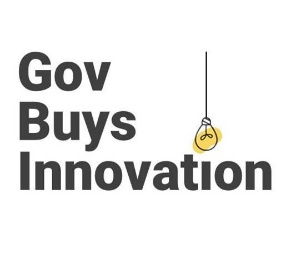 	Smart DataQue pouvez-vous faire avec l'or du gouvernement (fédéral) ? - “Avec la DG Transformation numérique du SPF BOSA, créez des services intelligents pour les citoyen·ne·s et les entreprises grâce au déblocage des données gouvernementales”Soumettez toutes les questions ou documents au Labo d'innovation Nido sous forme électronique via gbi@bosa.fgov.be ou via la plateforme e-notification/e-tendering ObjetAidez-nous à connaître votre produit smart data !Les données sont le nouvel or...En tant qu'intégrateur de services La DG Transformation numérique du SPF BOSA est à la recherche de solutions innovantes pour rendre utile les données du gouvernement fédéral tant pour les  citoyen·ne·s que pour les entreprises et ses partenaires. Le SPF BOSA souhaite poursuivre la recherche de services intelligents sur la base de données dont il dispose. Nous partons donc à la recherche de nouvelles solutions via une vaste étude de marché. L'intégrateur de services fédéral de BOSA a déjà développé un certain nombre de services, mais nous voulons les étendre davantage. Vous trouverez de plus amples informations sur les services déjà existants sur le site Intégrateur de services fédéral | BOSA (belgium.be). L'explosion des données au cours des dernières décennies, tant au sein du gouvernement qu'en dehors, nous offre à la fois des opportunités et des défis. Les montagnes de données à notre disposition peuvent potentiellement créer une valeur ajoutée sociale et économique si elles sont gérées de manière optimale, rendues accessibles et utilisées intelligemment. Les nouvelles technologies sont à  l'origine de cette augmentation sans précédent des données et fournissent des solutions pour, les gérer, y accéder, les analyser et en faire un usage utile. Si les citoyen·ne·s et les entreprises attendent du gouvernement qu'il utilise leurs données de la bonne manière afin de leur fournir des services meilleurs et proactifs, ils sont également nombreux·ses à s'inquiéter de la manière dont leurs données sont traitées.  Cette consultation du marché s'inscrit dans la stratégie du SPF BOSA, DG Transformation Digitale, et vise les cinq objectifs du programme Unleashing Government Data du plan de relance et de résilience de la Commission européenne. Ce plan vise à  : Améliorer la compréhension des données gouvernementales disponibles, Accroître la disponibilité et la fiabilité des données du secteur public,Rendre l'accès aux données du secteur public aussi convivial que possible, Maximiser la réutilisation des données publiques en facilitant les collectes, les traitements ultérieurs et l’intelligibilité des résultats,Renforcer la confiance dans l'utilisation correcte des données gouvernementales. Grâce à notre rôle d'intégrateur de services fédéraux (échange de données entre les services publics, avec les entreprises et les citoyen·ne·s) et à notre collaboration avec d'autres intégrateurs de services publics (des régions et des institutions de sécurité sociale ou de santé en ligne), ce projet sera également un catalyseur pour les projets de transformation numérique au sein d'autres institutions publiques à différents niveaux de gouvernement. L'objectif est de développer de nouveaux modules et services intelligents réutilisables pour l'échange et l'accès aux données gouvernementales, qui fournissent un accès sécurisé aux sources (authentiques ou non) ou aux données ouvertes. Avez-vous une solution pratique qui permet au gouvernement de faire profiter de ses données de manière intelligente ? Si c'est le cas, soumettez-le via le formulaire ci-dessous. Un certain nombre de propositions intéressantes pourront être sélectionnées par la DG Transformation Digitale, après quoi les entreprises concernées pourront être invitées à s’exprimer plus en détail sur leur produit lors d'une présentation interactive. Le ChallengeQuel est le défi et pour qui ?Crèer de services de données intelligents: Maximiser la réutilisation des données gouvernementales en facilitant l’utilisation intelligente des données, des processus et des résultats qui en découlent. Pour ce faire, nous recherchons des solutions innovantes qui apportent des avantages aux citoyen·ne·s, aux entreprises et aux pouvoirs publics (locaux, régionaux et fédéraux).Qu'attendons-nous de la solution ?Nous attendons des fournisseurs qu'ils proposent des solutions innovantes pour aider le gouvernement à trouver des cas d'utilisation et des applications concrètes pour lui-même, les citoyens.ne.s et les entreprises. Ces cas d'utilisation pourraient servir de base à un éventuel contrat gouvernemental autour d'une ou plusieurs solutions (intelligence artificielle, stockage de données ou autres) dont disposent les fournisseurs. Ces cas d'utilisation doivent être basés sur les données gouvernementales disponibles fournies par des sources authentiques ou non. Il ne suffit pas de repérer les cas d'utilisation existants pour participer à cette consultation du marché. Le participant à la consultation du marché doit être en mesure de réaliser une expérience (POC, MVP, pilote) avec le cas d'utilisation ou l'application qu'il propose. Que faut-il prendre en compte, le cas échéant ?Cet appel ne suit pas la procédure classique de la plateforme Gov Buys Innovation. Il ne répond pas à un besoin concret au sein du gouvernement, mais il exprime l'ambition de proposer des solutions intelligentes sur la base des données dont dispose le gouvernement. Le SPF BOSA veut explorer ce qui est possible avec ce qui existe déjà sur le marché. Avec cet appel, le gouvernement laisse aux fournisseurs le soin de présenter leurs systèmes de données déjà existants et d'indiquer comment ils peuvent apporter une valeur ajoutée aux citoyen·ne·s, aux entreprises et au gouvernement.Point de départ et procédure Gov Buys Innovation est une initiative du gouvernement fédéral dont l'objectif principal est de promouvoir l'innovation au sein du gouvernement. L'initiative est mise en place et coordonnée par Nido, Innovation Lab pour l'innovation au sein du gouvernement en collaboration avec la DG Transformation digitale du SPF BOSA. Grâce à Gov Buys Innovation, les agences du gouvernement fédéral peuvent explorer des solutions innovantes à des problèmes existants et mettre en place des expériences à court terme en collaboration avec des entreprises. Cet appel est également lancé sous la forme d'une demande d'information sur la plate-forme de notification électronique du gouvernement.Dans le cadre de cette consultation du marché, nous souhaitons lancer un appel ouvert à toutes les entreprises pour qu'elles soumettent leur proposition de solution. L'entreprise intéressée rapporte une ou plusieurs idées ou solutions via le formulaire de solution. Ce formulaire doit être envoyé à gbi@bosa.fgov.be avec la référence "Consultation de marché SPF BOSA Smart Data Sciences : demande + nom de l'entreprise".  Ce formulaire peut également être soumis via l'appel d'offres électronique.Dans une prochaine étape possible, les entreprises peuvent être invitées à présenter et/ou démontrer leur idée ou solution.  Toutes les entreprises qui ont soumis une candidature recevront un feedback sur leur idée ou leur solution. Date limite de soumission des solutions par courriel à gbi@bosa.fgov.be ou par e-tendering : 15-09-2022, 11 heures.